TEHNISKĀ SPECIFIKĀCIJA Nr. TS_1504.004 v2Reģistrators, 3f tīkla parametru ar displejuAttēlam ir informatīvs raksturs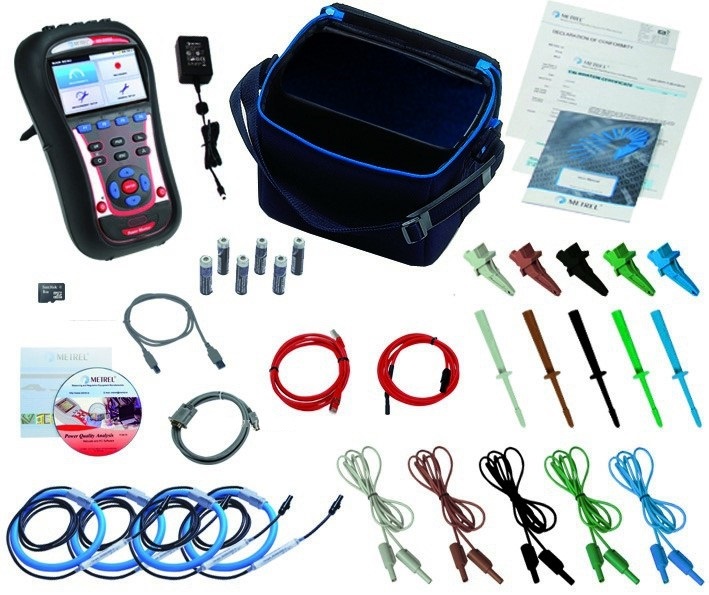 Nr.p.k.AprakstsMinimālā tehniskā prasībaPiedāvātās preces konkrētais tehniskais aprakstsAvotsPiezīmesPiezīmesVispārīgā informācijaVispārīgā informācijaVispārīgā informācijaVispārīgā informācijaVispārīgā informācijaVispārīgā informācijaRažotājs (nosaukums, atrašanās vieta)Norādīt informāciju1504.004 Reģistrators, 3f tīkla parametru ar displejuNorādīt pilnu preces tipa apzīmējumuKomplektā iekļautās strāvas knaiblesNorādīt pilnu preces tipa apzīmējumuKomplektā iekļautās lokanās strāvas knaiblesNorādīt pilnu preces tipa apzīmējumuTehniskajai izvērtēšanai parauga piegāde laiks (pēc pieprasījuma), darba dienas≤ 15 DokumentācijaDokumentācijaDokumentācijaDokumentācijaDokumentācijaOriģinālā lietošanas instrukcijaLV vai EN Ir iesniegts mērinstrumenta attēls, kurš atbilst sekojošām prasībām:  ".jpg" vai ".jpeg" formātā;izšķiršanas spēja ne mazāka par 2Mpix;ir iespēja redzēt  visu mērinstrumentu un izlasīt visus uzrakstus uz tā;attēls nav papildināts ar reklāmu.AtbilstStandartiStandartiStandartiStandartiStandartiAtbilstība standartam EN50160 vai ekvivalentsAtbilstAtbilstība standarta prasībām IEC 61000-4-30 vai ekvivalentsAtbilstTehniskā informācijaTehniskā informācijaTehniskā informācijaTehniskā informācijaTehniskā informācijaLED displejs ar ciparu indikācijuAtbilstMēraparāta gabarīti (bez vadiem), cm≤ (23x18x8)Strāvas knaibles Nr.1 gabarīti, cm≤ (18x6x3)Strāvas knaibles Nr.1 atvērums, mmNo ≥ 20 līdz ≤ 45Lokanās strāvas knaibles Nr.2 garums, cmNo ≥ 45 līdz ≤ 65Pulksteņa darbība pie atslēgta tīkla spriegumaIrBarošanai izmanto standarta baterijas vai akumulatorusAtbilstBarošana no tīkla 230V (50Hz)Visām strāvas knaiblēm barošana tikai no mēraparāta, bez atsevišķiem barošanas elementiemIrMērīšanas informācijaMērīšanas informācijaMērīšanas informācijaMērīšanas informācijaMērīšanas informācijaAtbilstība A klases precizitātei, atbilstoši standarta IEC 61000-4-30 prasībāmAtbilstMaiņspriegums (50 Hz)no 0.1 V līdz 600 V Mērīšanas precizitāte (maiņspriegums)± 1.5%Frekvenceno 48.0 Hz līdz 52.0 HzFrekvences mērīšanas precizitāte± 0,3%Fāzu nobīdeno -180º līdz +180º Fāzu nobīdes mērīšanas precizitāte± 1ºSprieguma harmonikasno 1 līdz 25Sprieguma nesimetrijaJāSprieguma mirgošanaJāJāreģistrē vienā periodā strāvas, sprieguma MIN,  MAX un vidējo vērtībuJāIntegrācijas periods ar iespēju mainīt intervālu vismaz 5 pakāpes, sadalās periodā no 1s līdz 10min.JāIntegrācijas periods atbilstoši LVS EN 5016010 minAtmiņas iespējas 20 sek intervāls - 8 dienasVienlaicīga visu augstāk minēto parametru mērīšana un reģistrēšanaJāReģistrators veic visus EN 50160 noteikto parametru mērījumus, veic to atbilstības novērtējumu izveidojot atskaiti tajā iekļaujot katra standartā iekļautā parametra atbilstību standartam.JāMērot sprieguma kvalitātes atbilstību EN 50160 standarta prasībām, izmantojot rūpnīcas iestatījumus vienlaicīgi ar EN 50160 standarta obligātajiem sprieguma kvalitātes parametriem tiek reģistrētas arī objekta strāvas vērtības 10 minūšu intervālos (vidējā, maksimālā un minimālā vērtība) un šīs izmērītās vērtības ir pieejamas programatūrā ar kuru tiek veikta iegūto datu analīze.JāIespēja izmantojot ražotāja programmatūru sagatavot atskaiti par visiem augstāk minētiem parametriem.JāVides nosacījumiVides nosacījumiVides nosacījumiVides nosacījumiVides nosacījumiMinimālā darba temperatūra≤ 0 ºCMaksimālā darba temperatūra≥ +40 ºCObligātā komplektācijaObligātā komplektācijaObligātā komplektācijaObligātā komplektācijaObligātā komplektācijaTransportēšanas somaMīksta vai cietaAtmiņas karteIrAtmiņas kartes lasītājs (USB)IrDatu apstrādes programmatūraIrPieslēguma vadu komplekts IrObligātajai komplektācijai jābūt saderīgai ar mēraparātuAtbilstStrāvas knaibles4 gab.Lokanās strāvas knaibles4 gab.Magnētiskās spailes sprieguma mērīšanai saderīgas ar pieslēguma vadiem.4 gab.Neobligātās prasībasNeobligātās prasībasNeobligātās prasībasNeobligātās prasībasNeobligātās prasībasUSB pieslēgumsIrMinimālā darba temperatūra  ≤ -10  ºCMaksimālā darba temperatūra≥ +50 ºC